Zadanie 1. Uzupełnij tabelę.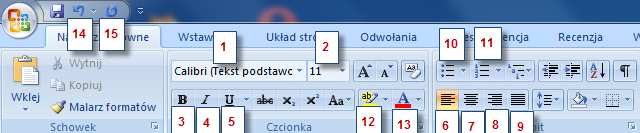 Zadanie 2. Przepisz tekst.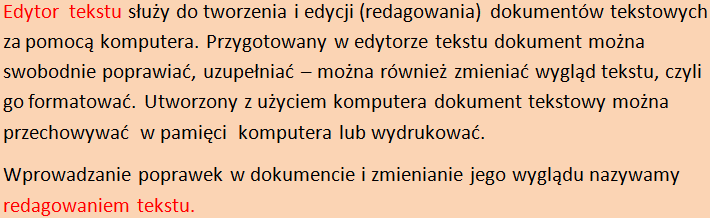 Zadanie 3. Przepisz tekst.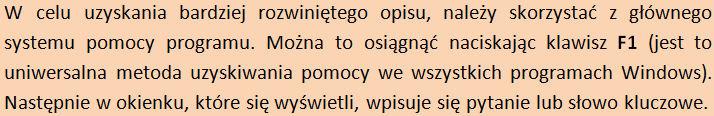 NrOpis 